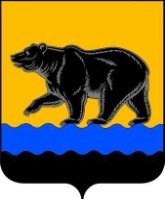 ДУМА ГОРОДА НЕФТЕЮГАНСКАР Е Ш Е Н И ЕО внесении изменений в Порядок формирования и использования бюджетных ассигнований муниципального дорожного фондагорода НефтеюганскаПринято Думой города29 ноября 2023 годаВ соответствии с пунктом 5 статьи 179.4 Бюджетного кодекса Российской Федерации, Федеральным законом от 06.10.2003 №131-ФЗ «Об общих принципах организации местного самоуправления в Российской Федерации», руководствуясь Уставом города Нефтеюганска, заслушав решение комиссии по бюджету и местным налогам, Дума города решила:1. Внести в пункт 2.2 Порядка формирования и использования бюджетных ассигнований муниципального дорожного фонда города Нефтеюганска, утверждённого решением Думы города Нефтеюганска от 27.09.2012 №371-V (с изменениями от 31.05.2023 №349-VII), следующие изменения: а) подпункт 8 изложить в следующей редакции: «8) межбюджетные трансферты, получаемые из других бюджетов бюджетной системы Российской Федерации;»;б) дополнить подпунктом 9 следующего содержания:«9) иных доходов бюджета города в размере, установленных решением Думы города Нефтеюганска о бюджете на очередной финансовый год и плановый период.».2. Опубликовать настоящее решение в газете «Здравствуйте, нефтеюганцы!» и разместить на официальном сайте органов местного самоуправления города Нефтеюганска.3. Решение вступает в силу после его официального опубликования.Глава города Нефтеюганска	                              Председатель Думы 		города Нефтеюганска			__________________Э.Х.Бугай                           _____________М.М.Миннигулов29 ноября 2023 года 
№ 441-VII